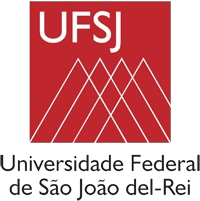 FICHA DE INSCRIÇÃO MONITORIA - 1º SEMESTRE 2022 Aluno(a): ___________________________________________________________________________Matrícula: ___________________ Curso de: ______________________________solicita sua inscrição, conforme Edital 006, de ___ de _____________ de 2023, para monitoria remunerada  (   ) ou monitoria voluntária (   ) no módulo _______________________________________________________________Declara, outrossim, que está ciente das condições exigidas para a referida monitoria.São João del Rei, ______ de __________________ de 2023.________________________________________AssinaturaEndereço: _______________________________________________________________Bairro: __________________________________Cidade: _________________________________	CEP: _______________________Data de Nascimento: ______/_______/________			              CPF nº: ________________________________RG _______________________________Conta Bancária nº: _____________________            Banco: _____________________      Tipo de conta: _________________________  Agência: _______________E-mail: _________________________________                Telefone p/ contato: _______________________